. 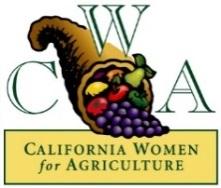 CENTRAL VALLEY CWA MEETINGMonday, August 1stMarie Callendar's 1781 E. Shaw AvenueFresno, CA 937106:00pmMeeting called to order at 6:11pmCurrently: 50 paid members13 in attendance at meeting Welcome Member IntroductionsApproval of  AgendaApproved by Nanette SimonianSeconded by Katie AsaiApproval of Previous Meeting’s MinutesApproved by Nanette SimonianSeconded by Lourna RoushOld BusinessPaint NiteFundraised $600Members are open to (2) Paint Nite’s annuallyToca Winery and the Bank of the West (Clovis) were recommended as possible new locations July Statewide MeetingPomona Meeting RecapNew BusinessScholarshipsScholarship candidates have been chosen7 interviews have been scheduled for 8/2/2016Winners will be announced by end of the monthMembership50 paid members$5,000+ in sponsorship donations from 26 companiesUpcoming EventsStatewide Meeting, Fresno September 10th - 11th Ag Boosters BBQ - September 11th Storage Clean Up August 21st at 8amDates and Deadlines for volunteer and donation opportunities to comeSilent Auction/ Live Auction Donations NeededVolunteer OpportunitiesOffice NominationsNomination Committee - Nanette Simonian, Lily Reyes, & Lorna Roush Membership vote in October meetingHoliday Dinner Vote Members have voted for Holiday Dinner on Friday, December 9th, 2016Elephant Lounge, Piazza Del Panne, Old Spaghetti Factory, Campagnia’s, & Sal’s Mexican have been suggested by members. Members to vote at September 6th meetingNext Meeting: Tuesday, September 6th at 6pm at Marie Callendar’sPROPOSED MEETINGS AND EVENTS FOR CVCWA – 2016 (subject to change) Please check website www.centralvalleycwa.org for latest changes Meetings 2016 year:Tuesday, September 6th at Marie Callendar’sMonday, October 3rd at Marie Callendar’s Monday, November 7th at Marie Callendar’sFriday, December - Christmas Party - TBD Meeting adjourned at 7:02 pm 